Лэпбук по теме «НАСЕКОМЫЕ»Автор : Богданова Надежда НиколаевнаОрганизация : « МАДОУ Детский сад № 418»Населенный пункт : Г.ПермьАвтор : Чупина Ольга ВасильевнаОрганизация : « МАДОУ Детский сад № 418»Населенный пункт : Г.ПермьЛэпбук предназначен  для  детей старшего дошкольного возраста (5-7 лет) Цель : Формирование представления  детей о насекомых, их видах, отличительных особенностях.Задачи; способствовать накоплению знаний о насекомых- Учить анализировать , устанавливать  простейшие причинно- следственные связи, делать обобщения, отвечать на вопросы, активизировать память- Развивать воображение, связную речь  любознательность, внимание, память;- Воспитывать любовь и бережное отношение к природе, самостоятельность   и инициативу. Лэпбук  содержит 9 заданий. ЗагадкиЦель :  формирование умений у детей отгадывать  загадки.  Задачи : развивать логическое мышление с помощью загадок,развитие процессов мышления.Стихи о насекомыхЦель: расширение представлений детей о мире насекомыхЗадачи:способствовать развитию представлений об окружающем мире
- знакомить с образами насекомых
- развивать речь детей и память Игровое задание «Лабиринты» Цель: развивать зрительное внимание; развивать самоорганизацию, усидчивость.3.Разрезные картинки «Насекомые»Цель : выявление умения составлять целое из частейЗадачи: развивать  зрительное восприятие , внимание, наглядно-образное мышление, воспитывать  усидчивостьДанное пособие развивает:внимательность, наблюдательность,зрительное восприятие, воображение, формирует целостное представление о насекомом,способствуют развитию наглядно-образного мышления, логики;воспитывает усидчивость4.РаскраскиЦель: расширение познания об окружающем мире, освоение штриховки, работа красками  и карандашами Раскраски ребёнку представляются развивающей игрой, в которой он делает эти картинки цветными и яркими, причём именно так, как он это видит. С помощью раскрасок детская фантазия развивается.  Задачи: развивать навыки аккуратности, развитие мелкой моторики, что в дальнейшем поможет в освоении письма.5. Назови насекомыхЦель: создание условия для развития и закрепления представлений детей о насекомых, особенностях внешнего вида.Задачи: развивать познавательный интерес6. Кто где живетЦель: Развитие способности соотносить насекомое  с местообитанием, формирование представления о жизни в природе.Задачи:
 расширение представления о насекомых;ознакомление с названиями, местами обитания объектов живой природы; развитие умения узнавать насекомое и место его обитания по иллюстративному образу;  развитие речевых навыков, увеличение словарного запаса;Предлагается найти каждому насекомому домХод игры. Ребёнок называет насекомое и показывает его домик, затем составляет предложение. Пример. Муравей живет в муравейнике7. Строение насекомыхЦель:  расширять знание о многообразии насекомых. Задачи:Познакомить с особенностями их строения. Учить различать по внешнему виду, находить отличия.8. РазвитиеЗадачи данного пособия - сформировать представление детей о жизненных циклах развития насекомых; развивать умение анализировать и сравнивать их стадии развития, выстраивать цепочку доказательств.9.Найди паруЦель: развитие у детей  мышления, внимания, памяти, воображения, Задачи: научить сопоставлять одинаковых насекомых Описание возможностейДля индивидуальной и групповой работы удобно использовать собранные  загадки, стихи, иллюстрации, дидактические игры, раскраски, и др. Используя это пособие мы  знакомим  детей с новым материалом, закрепляем  пройденные темы.
Лэпбук помогает ребенку по своему желанию организовать информацию по изучаемой теме и лучше понять и запомнить материал (особенно если ребенок визуал). Лэпбук способствует развитию творческого мышления, развивает познавательный интерес.Результаты  наблюдения педагогического  процесса  показали,  что  дети стали активно взаимодействовать со сверстниками и взрослыми, проявлять интерес  к  участию  в  совместной  деятельности.  Значительно  вырос познавательный  интерес,  любознательность,  самостоятельность  и инициативность  в  решении  поставленных  задач.  Изучаемый  материал успешно используется детьми в повседневной жизни.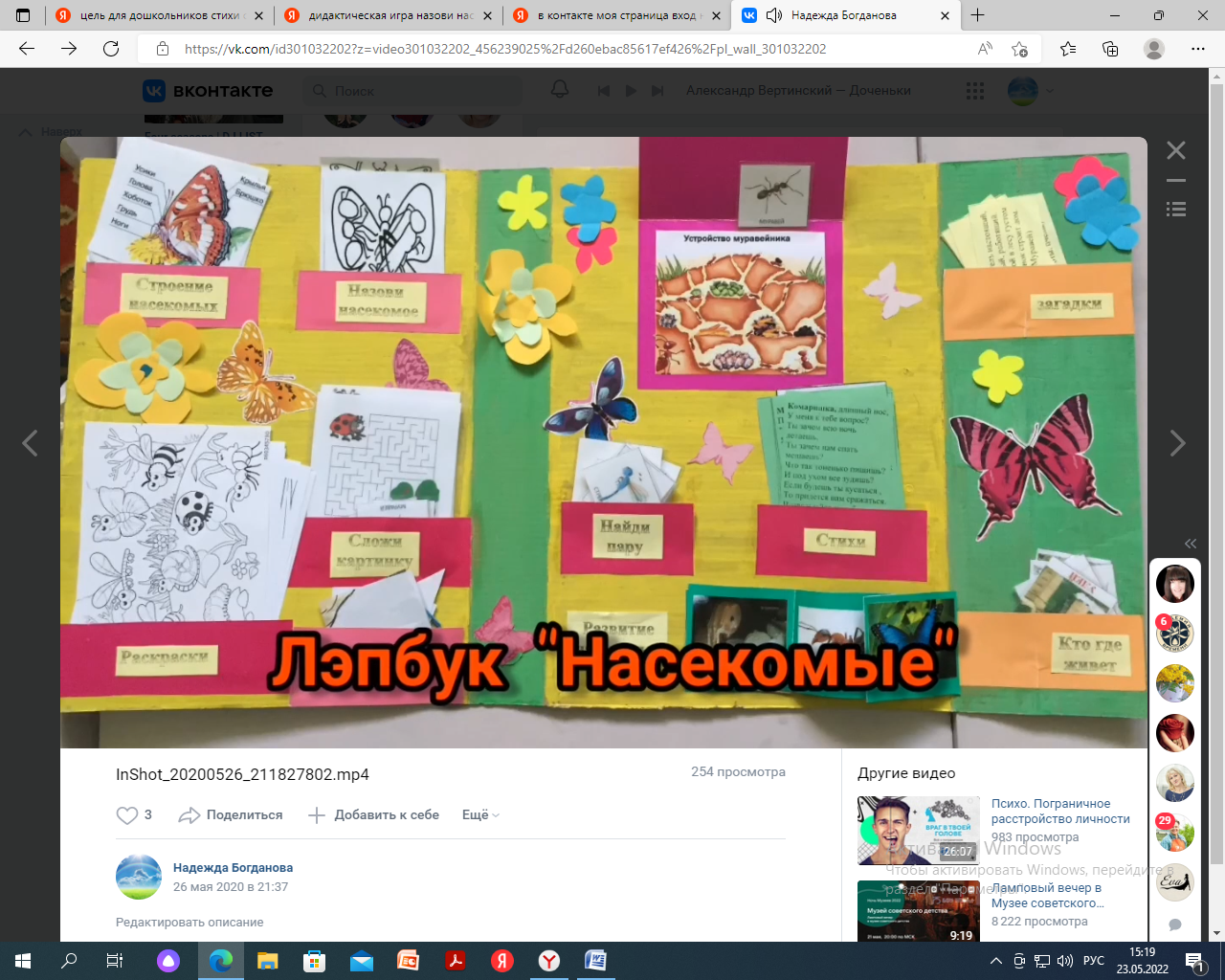 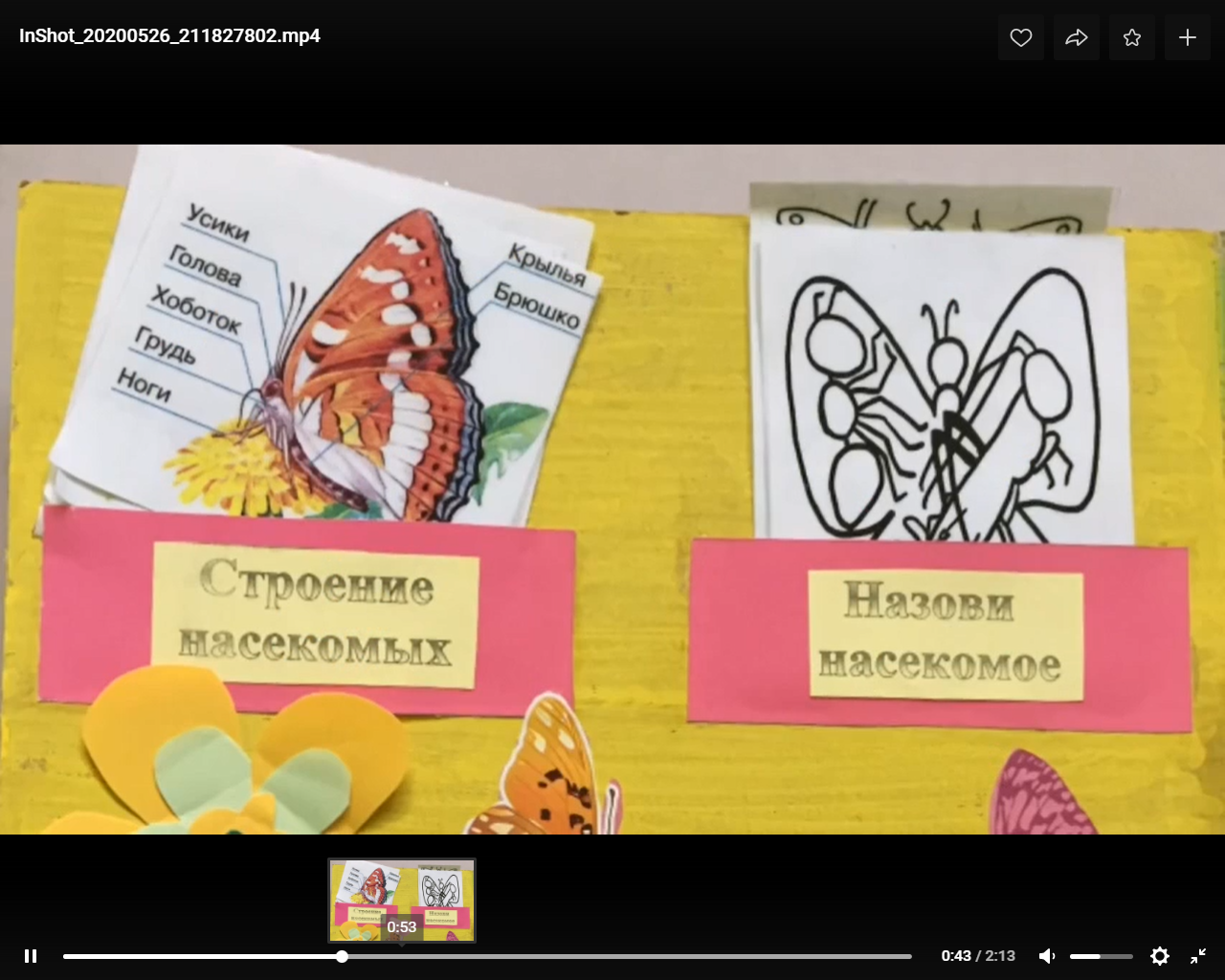 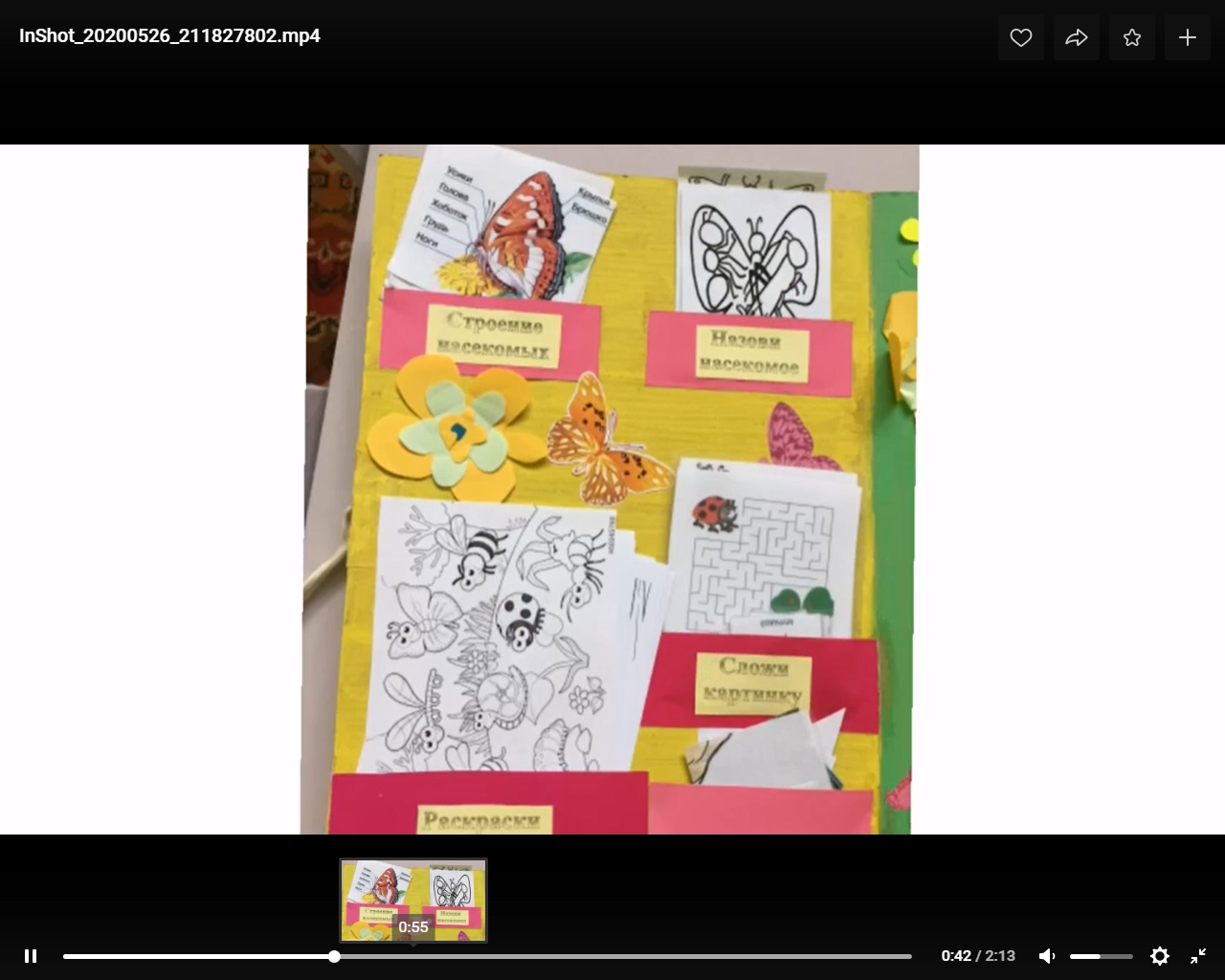 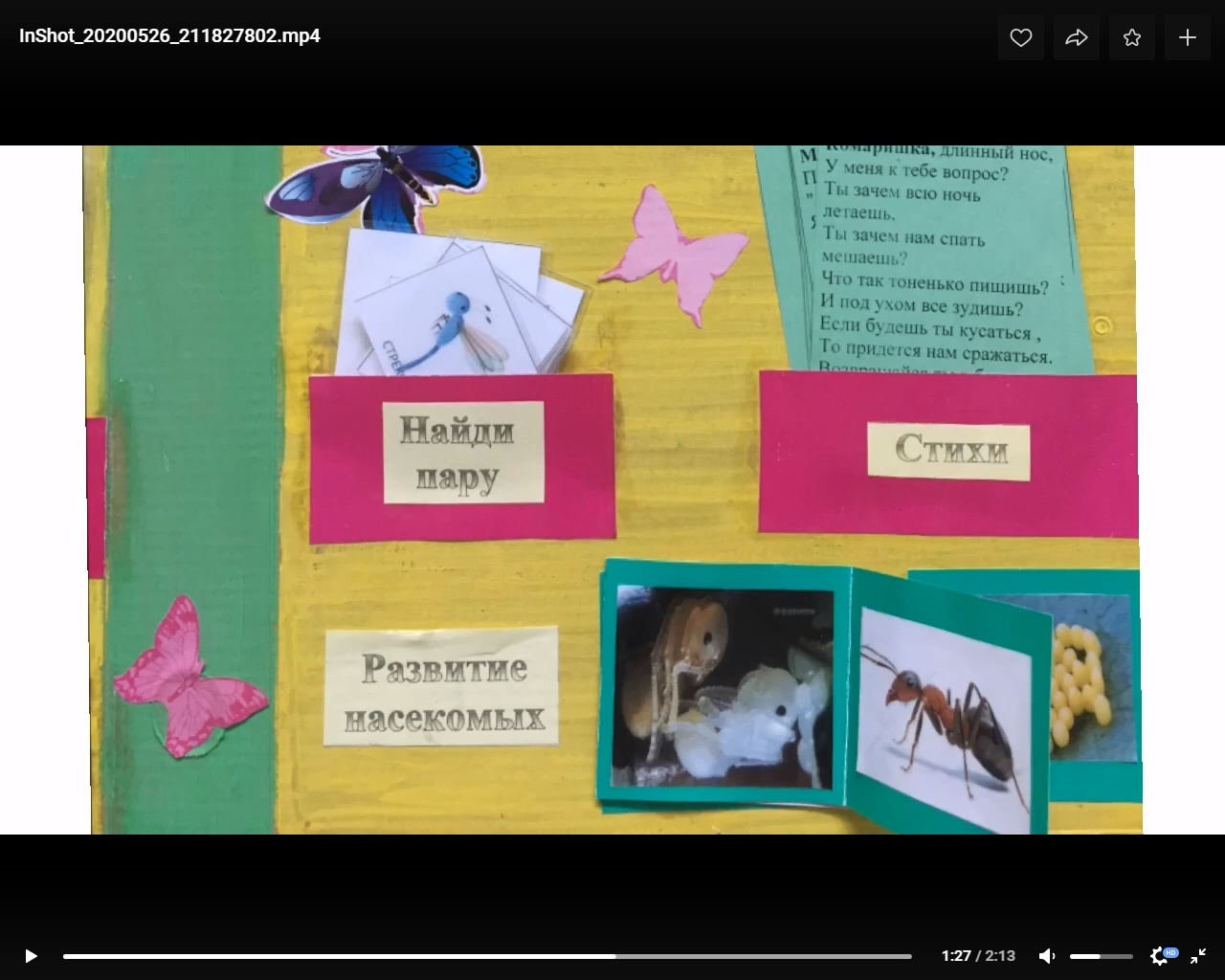 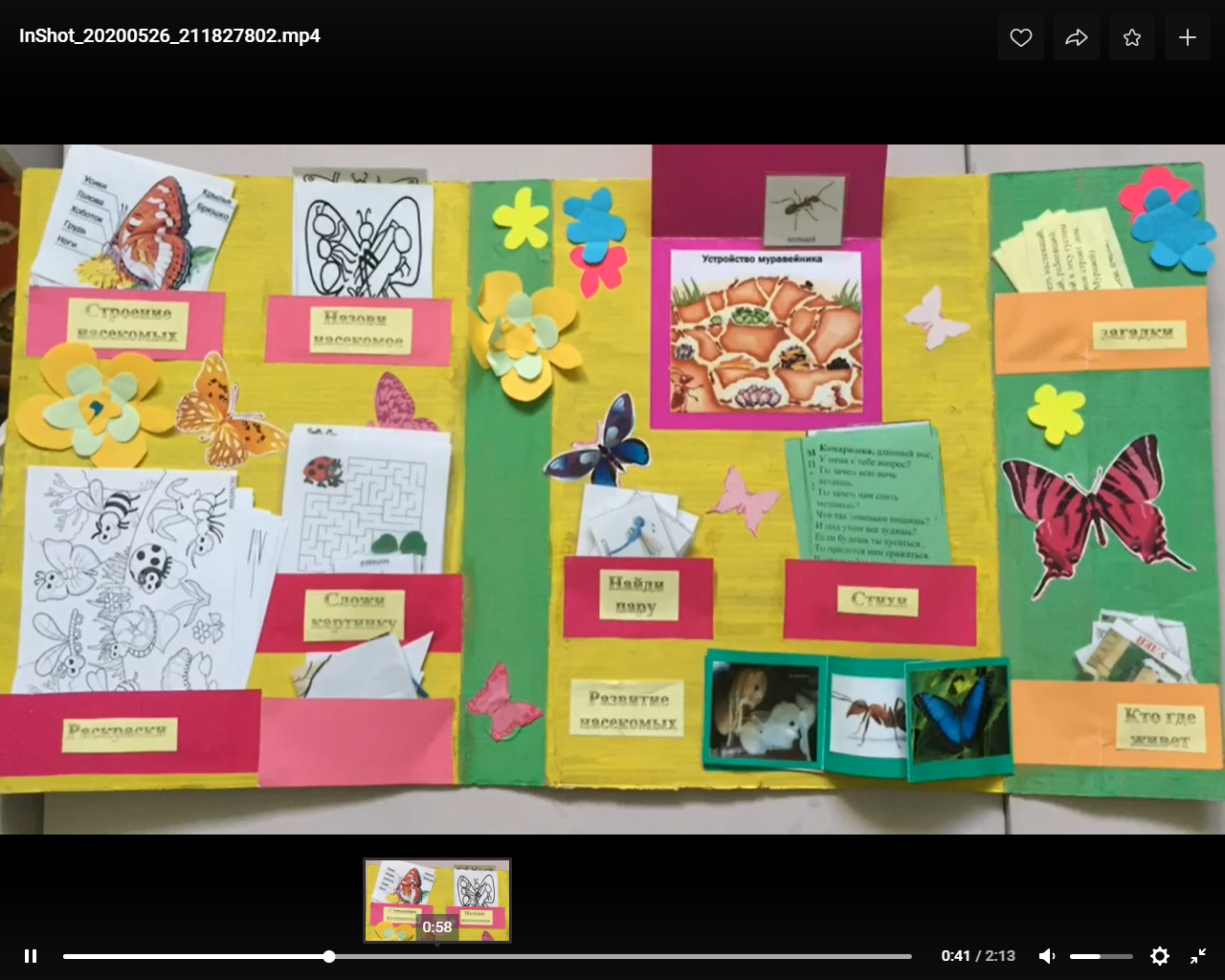 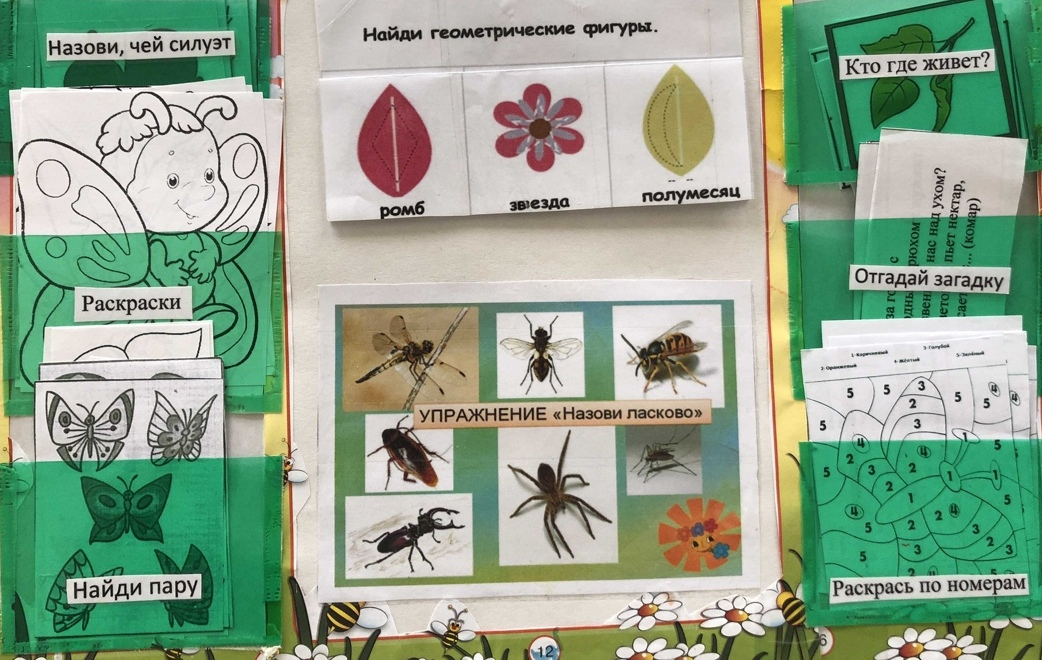 